УКРАЇНА    ЧЕРНІГІВСЬКА МІСЬКА РАДА   Р І Ш Е Н Н ЯПро надання дозволів на розроблення проектів землеустрою щодо відведення земельних ділянок, технічних документацій із землеустрою щодо встановлення (відновлення) меж земельних ділянок в натурі (на місцевості) громадянам для будівництва і обслуговування житлового будинку, господарських будівель і споруд (присадибна ділянка), ведення особистого селянського господарства, індивідуального садівництва, будівництваіндивідуальних гаражів та городництваРозглянувши заяви громадян, пропозиції управління земельних ресурсів міської ради про надання дозволів на розроблення проектів землеустрою щодо відведення земельних ділянок, технічних документацій із землеустрою щодо встановлення (відновлення) меж земельних ділянок в натурі (на місцевості) громадянам для будівництва і обслуговування житлового будинку, господарських будівель і споруд (присадибна ділянка), ведення особистого селянського господарства, індивідуального садівництва, будівництва індивідуальних гаражів та городництва, керуючись Земельним кодексом України, законами України «Про місцеве самоврядування в Україні», «Про оренду землі», «Про землеустрій», міська рада вирішила:1. Надати дозвіл на розроблення проектів землеустрою щодо відведення земельних ділянок для будівництва і обслуговування житлового будинку, господарських будівель і споруд (присадибна ділянка), громадянам:1.1 Ященку Віктору Михайловичу по вул. Пилипа Морачевського, 6, орієнтовною площею  (на умовах оренди).1.2 Глущенку Віктору Віталійовичу по вул. Мартина Небаби, 50-а, орієнтовною площею .1.3 Глущенко Ірині Василівні по вул. Мартина Небаби, 50-а, орієнтовною площею .1.4 Сухіній Людмилі Володимирівні та Вергельському Валерію Олександровичу по вул. Алексєєва, 5, орієнтовною площею .1.5 Коваленку Володимиру Вікторовичу по вул.  Олександра Тищинського, 41, орієнтовною площею .1.6 Павленко Вірі Іванівні по вул. Сіверянській, 8, орієнтовною площею  (на умовах оренди).2. Надати дозвіл на розроблення технічних документацій із землеустрою щодо встановлення (відновлення) меж земельних ділянок в натурі (на місцевості) для будівництва і обслуговування житлового будинку, господарських будівель і споруд (присадибна ділянка), громадянам:2.1 Наливайку Олександру Михайловичу та Наливайко Марії Никифорівні по вул. Березовій,15, орієнтовною площею . 2.2 Юдицькій Вікторії Миколаївні по вул. Гетьмана Полуботка, 118, орієнтовною площею .2.3 Поклад Ганні Володимирівні по вул. Старопосадській, 21, орієнтовною площею .2.4 Кононенку Геннадію Григоровичу по провул. Кільцевому, 12, орієнтовною площею  (на умовах оренди).2.5 Даниленку Ігорю Валентиновичу по вул. Котляревського, 38, орієнтовною площею  (на умовах оренди).3. Ураховуючи негативний висновок управління архітектури та містобудування міської ради від 20 березня 2017 року № 01-18/502, Панченку Андрію Михайловичу відмовити у наданні дозволу на розроблення проекту землеустрою щодо відведення земельної ділянки по вул. Нахімова (між присадибними ділянками №61, №83), орієнтовною площею , для будівництва індивідуального гаража.4. Ураховуючи негативний висновок управління архітектури та містобудування міської ради від 24 лютого 2017 року № 01-18/357, Мерцалову Олександру Вячеславовичу відмовити у наданні дозволу на розроблення проекту землеустрою щодо відведення земельної ділянки в районі вул. Курсанта Єськова, орієнтовною площею , для будівництва і обслуговування житлового будинку, господарських будівель і споруд (присадибна ділянка).5. У зв’язку з уточненням, внести зміни до пункту 1.2 рішення міської ради від 27 жовтня 2016 року № 12/VII-31 «Про надання дозволів на розроблення проектів землеустрою щодо відведення земельних ділянок, технічних документацій із землеустрою щодо встановлення (відновлення) меж земельних ділянок в натурі (на місцевості) громадянам для будівництва і обслуговування жилого будинку, господарських будівель і споруд (присадибна ділянка), ведення садівництва, будівництва індивідуальних гаражів та городництва» у частині надання дозволу на розроблення проекту землеустрою щодо відведення земельної ділянки № 42-г в натурі (на місцевості) по вул. Житомирській, орієнтовною площею , для будівництва і обслуговування житлового будинку, господарських будівель і споруд, читати: «Шкарпеті Ларисі Іванівні», замість: «Шкарапеті Ларисі Іванівні», і далі за текстом.6. У зв’язку з уточненням, внести зміни до рішення міської ради від                 26 січня 2017 року № 15/VII-15 «Про поновлення договорів оренди земельних ділянок юридичним та фізичним особам» у пункті 16 щодо поновлення договору оренди земельної ділянки Шуризі Євгенію Віталійовичу, по вул. 1-го Травня, 55 читати: «Строком до 26 січня 2019 року», замість: «Строком до                26 січня 2022 року», і далі за текстом.7. У зв’язку з уточненням, внести зміни до рішення міської ради від              16 квітня 2008 року «Про передачу земельних ділянок у власність громадянам для ведення особистого селянського господарства, будівництва і обслуговування жилого будинку, господарських будівель і споруд (присадибна ділянка), ведення садівництва, індивідуального дачного будівництва, будівництва індивідуальних гаражів» (27 сесія 5 скликання) пункт 1.25 щодо передачі у власність, безоплатно, земельної ділянки для будівництва і обслуговування жилого будинку, господарських будівель і споруд (присадибна ділянка) Прауті Антоніні Федорівні, по вул. Боженка, 75 доповнити словами загальною площею , в тому числі:- ділянка №1, площею – ;- ділянка №2, площею – ;- ділянка №3, площею – .8. Ураховуючи свідоцтво про право власності на гараж від 07.травня 2003 року, Гузь Людмилі Миколаївні надати дозвіл на розроблення технічної документації землеустрою щодо встановлення (відновлення) меж земельної ділянки в натурі (на місцевості) по вул. Попова-Тургенєва, орієнтовною площею  для будівництва індивідуального гаража.9. Ураховуючи негативний висновок управління архітектури та містобудування міської ради від 24 березня 2017 року № 01-18/573, Щербині Ігорю Борисовичу відмовити у наданні дозволу на розроблення проекту землеустрою щодо відведення земельної ділянки по вул. Геологічній, орієнтовною площею , для будівництва і обслуговування житлового будинку, господарських будівель і споруд (присадибна ділянка).10. Ураховуючи негативний висновок управління архітектури та містобудування міської ради від 24 березня 2017 року № 01-18/575, Панченку Андрію Михайловичу відмовити у наданні дозволу на розроблення проекту землеустрою щодо відведення земельної ділянки по вул. Нахімова (між присадибними ділянками №61, №83), орієнтовною площею , для індивідуального дачного будівництва.11. У зв’язку з уточненням, внести зміни до рішення міської ради від 24 березня 2017 року № 18/VII-13 «Про затвердження проектів землеустрою щодо відведення земельних ділянок, технічних документацій із землеустрою, передачу земельних ділянок у власність та оренду громадянам для будівництва і обслуговування житлового будинку, господарських будівель і споруд (присадибна ділянка), індивідуального садівництва та будівництва індивідуальних гаражів» у пункті 6 щодо передачі земельної ділянки в оренду Потаповій Тамарі Олексіївні по вул. Корольова, площею  читати: «Встановити розмір орендної плати на рівні 3 відсотків нормативної грошової оцінки», замість: «Встановити розмір земельного податку на рівні 1 відсотку нормативної грошової оцінки», і далі за текстом.12. Ураховуючи негативний висновок управління архітектури та містобудування міської ради від 24 березня 2017 року № 01-18/576, Панченку Андрію Михайловичу відмовити у наданні дозволу на розроблення проекту землеустрою щодо відведення земельної ділянки по вул. Нахімова (між присадибними ділянками №61, №83), орієнтовною площею 0,1000 га, для ведення садівництва.13. Ураховуючи негативний висновок управління архітектури та містобудування міської ради від 20 березня 2017 року № 01-18/504, Панченку Андрію Михайловичу відмовити у наданні дозволу на розроблення проекту землеустрою щодо відведення земельної ділянки по вул. Нахімова (між присадибними ділянками №61, №83), орієнтовною площею 0,1000 га, для будівництва і обслуговування житлового будинку, господарських будівель і споруд (присадибна ділянка).14. Ураховуючи негативний висновок управління архітектури та містобудування міської ради від 24 березня 2017 року № 01-18/574, Антоненку Ігорю Анатолійовичу відмовити у наданні дозволу на розроблення технічної документації із землеустрою щодо відведення земельної ділянки по 2-му провул. Відпочинку, 3, орієнтовною площею 0,0153 га для городництва.15. Ураховуючи негативний висновок управління архітектури та містобудування міської ради від 13 березня 2017 року № 01-18/475, Сичевському Андрію Леонідовичу відмовити у наданні дозволу на розроблення проекту землеустрою щодо відведення земельної ділянки по вул. Заньковецької (навпроти присадибної ділянки №45-а), орієнтовною площею 0,1000 га, для будівництва і обслуговування житлового будинку, господарських будівель і споруд (присадибна ділянка).16. Ураховуючи негативний висновок управління архітектури та містобудування міської ради від 24 березня 2017 року № 01-18/572, Запарі Володимиру Сергійовичу відмовити у наданні дозволу на розроблення проекту землеустрою щодо відведення земельної ділянки по вул. Геологічній, орієнтовною площею 0,1000 га, для будівництва і обслуговування житлового будинку, господарських будівель і споруд (присадибна ділянка).17. Ураховуючи негативний висновок управління архітектури та містобудування міської ради від 24 березня 2017 року № 01-18/571, Марценюку Сергію Сергійовичу відмовити у наданні дозволу на розроблення проекту землеустрою щодо відведення земельної ділянки по вул. Геологічній, орієнтовною площею 0,1000 га, для будівництва і обслуговування житлового будинку, господарських будівель і споруд (присадибна ділянка).18. Ураховуючи негативний висновок управління архітектури та містобудування міської ради від 24 березня 2017 року № 01-18/570, Федоренку Юрію Миколайовичу відмовити у наданні дозволу на розроблення проекту землеустрою щодо відведення земельної ділянки по вул. Геологічній, орієнтовною площею 0,1000 га, для будівництва і обслуговування житлового будинку, господарських будівель і споруд (присадибна ділянка).Міський голова                                                                                В. А. Атрошенко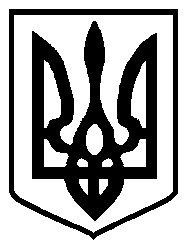 21 квітня 2017 року          м. Чернігів № 19/VII – 18     